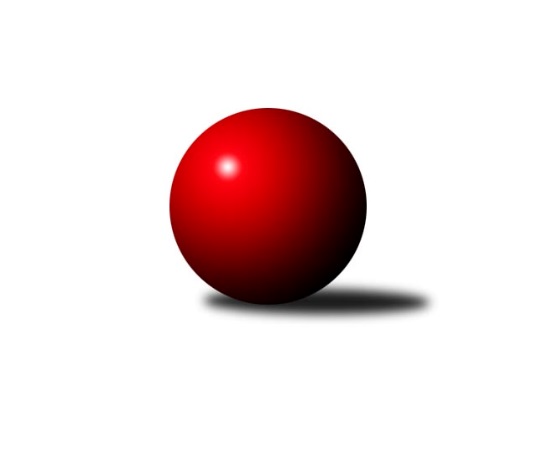 Č.15Ročník 2014/2015	7.3.2015Nejlepšího výkonu v tomto kole: 1708 dosáhlo družstvo: KK Vyškov˝B˝3. KLZ B 2014/2015Výsledky 15. kolaSouhrnný přehled výsledků:KK Šumperk	- HKK Olomouc ˝B˝	3:3	1574:1522	5.0:3.0	7.3.KK Vyškov˝B˝	- TJ Nové Město n.M.	6:0	1708:1565	6.0:2.0	7.3.Tabulka družstev:	1.	KK Vyškov˝B˝	15	9	0	6	50.0 : 40.0 	61.5 : 58.5 	 1642	18	2.	KK Šumperk	15	7	1	7	48.5 : 41.5 	63.0 : 57.0 	 1650	15	3.	HKK Olomouc ˝B˝	15	7	1	7	45.5 : 44.5 	57.0 : 63.0 	 1616	15	4.	TJ Nové Město n.M.	15	6	0	9	36.0 : 54.0 	58.5 : 61.5 	 1582	12Podrobné výsledky kola:	 KK Šumperk	1574	3:3	1522	HKK Olomouc ˝B˝	Kateřina Zapletalová	 	 194 	 205 		399 	 1:1 	 402 	 	201 	 201		Libuše Mrázová	Olga Sedlářová	 	 199 	 186 		385 	 1:1 	 388 	 	174 	 214		Eliška Dokoupilová	Bedřiška Šrotová	 	 207 	 155 		362 	 1:1 	 364 	 	179 	 185		Šárka Tögelová	Kateřina Petková	 	 229 	 199 		428 	 2:0 	 368 	 	194 	 174		Bohuslava Fajdekovározhodčí: Nejlepší výkon utkání: 428 - Kateřina Petková	 KK Vyškov˝B˝	1708	6:0	1565	TJ Nové Město n.M.	Jana Kurialová	 	 218 	 203 		421 	 2:0 	 402 	 	214 	 188		Libuše Kuběnová	Ludmila Tomiczková	 	 228 	 223 		451 	 2:0 	 352 	 	160 	 192		Petra Svobodová	Jana Kovářová	 	 210 	 199 		409 	 1:1 	 395 	 	186 	 209		Anna Kuběnová	Milana Alánová	 	 217 	 210 		427 	 1:1 	 416 	 	196 	 220		Tereza Buďovározhodčí: Nejlepší výkon utkání: 451 - Ludmila TomiczkováPořadí jednotlivců:	jméno hráče	družstvo	celkem	plné	dorážka	chyby	poměr kuž.	Maximum	1.	Ludmila Mederová 	KK Šumperk	435.44	294.1	141.3	3.9	4/4	(480)	2.	Jana Kurialová 	KK Vyškov˝B˝	427.25	285.7	141.5	3.8	4/4	(464)	3.	Jana Kovářová 	KK Vyškov˝B˝	420.08	286.2	133.9	6.0	4/4	(449)	4.	Anna Kuběnová 	TJ Nové Město n.M.	419.25	290.6	128.6	5.8	4/4	(453)	5.	Kateřina Zapletalová 	KK Šumperk	417.83	288.5	129.3	4.8	4/4	(455)	6.	Alena Machalíčková 	HKK Olomouc ˝B˝	416.35	292.4	123.9	5.8	4/4	(440)	7.	Bedřiška Šrotová 	KK Šumperk	414.77	282.4	132.3	6.3	3/4	(445)	8.	Kateřina Petková 	KK Šumperk	414.25	288.4	125.8	7.5	4/4	(443)	9.	Libuše Mrázová 	HKK Olomouc ˝B˝	409.86	293.8	116.1	8.2	4/4	(440)	10.	Libuše Kuběnová 	TJ Nové Město n.M.	408.79	279.8	129.0	7.6	4/4	(445)	11.	Jitka Usnulová 	KK Vyškov˝B˝	407.00	287.7	119.3	9.7	4/4	(454)	12.	Milana Alánová 	KK Vyškov˝B˝	405.32	286.9	118.4	8.9	4/4	(458)	13.	Ludmila Tomiczková 	KK Vyškov˝B˝	405.00	288.3	116.8	8.4	4/4	(451)	14.	Šárka Tögelová 	HKK Olomouc ˝B˝	402.56	289.0	113.5	10.9	4/4	(431)	15.	Hana Likavcová 	KK Šumperk	402.33	283.0	119.3	6.9	4/4	(429)	16.	Eliška Dokoupilová 	HKK Olomouc ˝B˝	396.67	281.3	115.4	10.3	4/4	(435)	17.	Vladimíra Kyprová 	KK Vyškov˝B˝	389.88	282.0	107.9	10.4	4/4	(433)	18.	Bohuslava Fajdeková 	HKK Olomouc ˝B˝	384.88	272.8	112.1	9.1	4/4	(410)	19.	Petra Svobodová 	TJ Nové Město n.M.	351.58	252.0	99.5	14.9	4/4	(393)	20.	Miluše Svobodová 	TJ Nové Město n.M.	347.71	254.9	92.8	15.4	4/4	(394)		Tereza Buďová 	TJ Nové Město n.M.	436.40	294.2	142.2	3.5	2/4	(473)		Michaela Vaníčková 	TJ Nové Město n.M.	434.00	291.0	143.0	6.0	1/4	(434)		Věra Zmitková 	HKK Olomouc ˝B˝	428.00	296.8	131.3	7.8	2/4	(446)		Katka Moravcová 	TJ Nové Město n.M.	425.00	302.0	123.0	12.0	1/4	(425)		Jana Ansorgová 	HKK Olomouc ˝B˝	394.00	283.0	111.0	13.5	2/4	(405)		Pavlína Gerešová 	KK Šumperk	390.00	263.0	127.0	7.0	2/4	(429)		Růžena Loučková 	TJ Nové Město n.M.	384.50	269.3	115.3	8.3	2/4	(389)		Olga Sedlářová 	KK Šumperk	371.92	270.2	101.8	13.0	2/4	(394)		Marcela Příhodová 	KK Šumperk	355.00	261.0	94.0	19.0	1/4	(355)Sportovně technické informace:Starty náhradníků:registrační číslo	jméno a příjmení 	datum startu 	družstvo	číslo startu
Hráči dopsaní na soupisku:registrační číslo	jméno a příjmení 	datum startu 	družstvo	Program dalšího kola:16. kolo21.3.2015	so	10:00	TJ Nové Město n.M. - KK Šumperk	21.3.2015	so	12:00	HKK Olomouc ˝B˝ - KK Vyškov˝B˝	Nejlepší šestka kola - absolutněNejlepší šestka kola - absolutněNejlepší šestka kola - absolutněNejlepší šestka kola - absolutněNejlepší šestka kola - dle průměru kuželenNejlepší šestka kola - dle průměru kuželenNejlepší šestka kola - dle průměru kuželenNejlepší šestka kola - dle průměru kuželenNejlepší šestka kola - dle průměru kuželenPočetJménoNázev týmuVýkonPočetJménoNázev týmuPrůměr (%)Výkon4xLudmila TomiczkováVyškov B4513xLudmila TomiczkováVyškov B110.194516xKateřina PetkováŠumperk4286xKateřina PetkováŠumperk108.574284xMilana AlánováVyškov B4274xMilana AlánováVyškov B104.324275xJana KurialováVyškov B4216xJana KurialováVyškov B102.8642110xTereza BuďováNové Město n.M.4163xLibuše MrázováOlomouc B101.984025xJana KovářováVyškov B4099xTereza BuďováNové Město n.M.101.64416